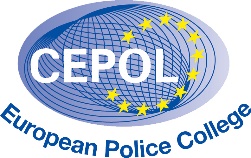 CURRICULUMDISASTER VICTIM IDENTIFICATION (DVI)TABLE OF CONTENTSINTRODUCTION TO THE CURRICULUMRATIONALEPRACTITIONER TRAININGTARGET GROUPSOBJECTIVES / LEARNING OUTCOMESCONTENTDELIVERY METHODSCOORDINATOR TRAININGTARGET GROUPSOBJECTIVES / LEARNING OUTCOMESCONTENTDELIVERY METHODSTRAIN THE TRAINERSTARGET GROUPSOBJECTIVES / LEARNING OUTCOMESCONTENTDELIVERY METHODS INTRODUCTION TO THE CURRICULUMIn November 2014, in response to a proposal by Belgium, the Governing Board supported the establishment of an Expert Group to draft a curriculum on Disaster Victim Identification in order to bring the European DVI Units to a similarly high standard of professionalism and to allow them to work together in an efficient and effective way.By means of a nomination procedure a group of experts chaired by Belgium was established from Denmark, France, Greece, Luxemburg, Poland, Spain, and the United Kingdom, and also Switzerland put an expert at our disposal. It was the mandate of this group to draft a Common Curriculum on Disaster Victim Identification.The final version of the Curriculum on Disaster Victim Identification is therefore the work of the national experts listed below:Belgium – Christian Decobecq (Chair)Denmark – Alf ToppFrance – Jean-Marc Paris and Emmanuel GaudryGreece – Konstantina TsekouraLuxemburg – Christian KruchtenPoland – Ewa KartasińskaSpain – Ana María García Rojo GambínSwitzerland – Rolf HallauerUnited Kingdom – Howard WayThe Expert Group met twice to draft the curriculum and to discuss further possibilities to support the enhancement of cooperation between DVI Units, e.g. a discussion platform on CEPOL’s e-Net was created.RATIONALEWhen assessing the situation throughout the European countries with regard to units or structures tasked with Disaster Victim Identification (DVI). Whilst acknowledging the internationally accepted Interpol DVI Standards, we do not find consistency in training or capability in regard to DVI. In some countries, even if they do have personnel capable of DVI, there are no officially structured DVI Teams, and in many more there is no training on the topic as a regular element in law enforcement training. Here and there this may be due to a lack of funds, either for training itself or also for sending personnel abroad to attend international training. Training young law enforcement officers, new to the field, can naturally also be done by the more experienced officers in the field. However, when they leave the service, this also entails a loss of the body of knowledge they dispose of. If this knowledge is not stored anywhere or passed on, the loss for the service is significant.Another aspect to consider in the context of a gap analysis is also the fact that identification of all types of victims has shown itself to be a matter that goes beyond national borders. The freedom of movement stipulated within the Schengen Area, the advancing technology on the level of (low-cost) means of transport, and criminal phenomena like terrorist attacks, to only name a few, are all factors potentially facilitating disastrous events which then require a cross-border cooperation response. Evidence that this need has already been recognised even at global level can be found in the resolutions taken by Interpol to create a Standing Committee on DVI.In order to close at least part of this gap it has been decided that a curriculum be drafted by a group of European experts, which could then be used to organise DVI training activities at national and / or international level. This will then be made available online on CEPOL’s website for DVI trainers, and thus it can be ensured that this body of knowledge on DVI matters can be secured, maintained and updated as necessary and depending on further developments. Furthermore, training material in form of multimedia presentations, templates, lists for further sources of information and case studies can be collected and also be made accessible through CEPOL’s Learning Management System (LMS) on its website. A platform for DVI experts and trainers on the CEPOL website will provide an opportunity for developing a community of practice and sharing good practice.The purpose of this curriculum is to provide suggestions for training of a variety of target groups who work in the area of DVI and identification of all types of victims, e.g. missing persons. It will on the one hand feed into a programme for a CEPOL course as part of the Annual Work Programme offering a learning opportunity to DVI personnel in the Member States and beyond; on the other hand it can be used for national training, and in particular also in case a country intends to set up a DVI Unit. As such the curriculum aims at improving the situation by providing training standards, by harmonising and enhancing knowledge on DVI in the different countries and by supporting the installation of DVI structure where they have been lacking.The curriculum proposes courses for three types of target groups. It is of course possible to use the modules separately for individual shorter or longer training activities. Nevertheless, we strongly recommend that the members of the target groups go through the entire DVI training proposed for them.PART BCOORDINATORS TRAININGTARGET GROUPThe proposed curriculum has been primarily designed to meet the needs ofDVI trained personnel with coordinating / management tasks.Participants of target group B must have experience / knowledge on DVI work on the basis of their work experience or of their participation in a basic DVI course.This training activity can also be useful for DVI Commanders or Head of DVI Units to attend.LEARNING OUTCOMESLearning outcomes need to be differentiated for the three target groups mentioned above as they have different tasks and require a different level of knowledge and skills.DVI trained personnel with coordinating / management tasks including DVI Commanders or Head of DVI UnitsUpon completion of this course the course participant will be able to:To set up a DVI Team.To provide an overview of the different tasks and requirements within all stages of the DVI process, with a specific focus on the multidisciplinary dimension;To maintain a high level of quality assurance across the entire operation;To apply the Interpol DVI Standards;To manage political and media pressure;To organise and coordinate a methodical recovery of human remains and personal belongings as well as scene management;To handle human remains and / or personal belongings in a dignified way and take care of their release;To organise and coordinate the ante-mortem investigative process;To organise and coordinate the post-mortem investigative process;To organise and coordinate the reconciliation investigative process.To organise and coordinate the Identification Board and the subsequent release of human remains and personal belongings.CONTENTThe following main topics are proposed for this target group as a minimum level of knowledge as required for cross-border police work in this area and for the different levels:Introduction to Disaster Victim Identification (DVI) ManagementManagement of Scene Management and RecoveryManagement of Ante-Mortem Investigative ProcessManagement of Post-Mortem Investigative ProcessManagement of Reconciliation Investigative ProcessSet-up of a DVI TeamWhile it is of course possible to use the modules separately for individual shorter or longer training activities, it is strongly recommended that DVI staff go through the entire DVI training.TRAINING MODULESThe following proposals are meant to serve for the design and organisation of training activities for the following target group:DVI trained personnel with coordinating / management tasks including DVI Commanders or Head of DVI UnitsFor a more detailed description please refer to the Curriculum Description under Section xx.This training proposal also contains a Module showing how to set up a DVI Team where this does not yet exist. While it is up to the discretion of the country who to send to such type of training, it would be useful to delegate staff who will be involved in such a set up.DURATION AND PROGRAMMEThe course for the Conditioners is meant to last four days; this includes a total of 19.5 hours of content training plus the welcome session, the conclusions and the feedback session. The sessions in the programme below are in line with the duration given in each module (see Chpt. 4).COURSE PROGRAMME DISASTER VICTIM IDENTIFICATION - COORDINATORSANNEXDELIVERY METHODSSummarise the range of delivery methods used e.g. case study, group discussion, visit, self-directed learning (with or without online learning modules). Link the delivery methods used to the learning outcomes/competencies and then justify why you have chosen to use these methods to deliver the content.This curriculum favours a blended learning approach using a mix of delivery methods. This will allow the trainer / expert to fine tune their communication of content to the individual learning styles of participants. Utilising interactive techniques as well as a mix of training methods maximises adult education learning. While the delivery methods proposed in the Modules are only suggestions, the trainer / course designer will ensure him/herself that an appropriate balance is achieved in line with the aim of the course and the target audience. Participants will be encouraged to take responsibility for their own learningFacilitated LecturesLectures will provide a means for communication between presenters and participants.  When knowledge-based, they will provide the students with the necessary information required enabling them to enhance their specialised roles. When skills-based they will equip the participants to carry out practical exercises from which they will gain hands-on experience.  The presenters will provide one-to-one support where appropriate and implement differing approaches to assist effective learning.Practical WorkParticipants should engage, where possible, in some scenario-based / practical work.  This will enable the participants to relate theoretical concepts to practical exercises. Case studies were included in Annex I to be used by the trainers; also cases prepared by participants can be used for work in small groups; this can promote their learning as adults relate better to content that is known to them from personal and professional experience.Directed LearningParticipants are guided and actively encouraged to read widely to develop a broader appreciation of the identifying concepts and principles in the programme content. In some areas it is highlighted that an element of recommended reading may be necessary. Through doing so participants will develop their understanding and knowledge of some of the issues and concepts involved prior to course attendance.Teaching and learning methods used during this programme should vary in accordance with the requirements of each topic.  Deliverers are recommended to be in close working contact with the Course Manager to implement the training objectives and to adopt the most suitable methods with a view to achieving the best desirable results for that/those specific topic/s.The use of the appropriate teaching methods should result in the theoretical and practical aspects being comprehensively covered, and should stimulate the audience to (inter)active participation, motivating course participants to share the knowledge and experience gained in their home countries.The conclusions of each session will thus be shared with the audience, with a view to harmonising the information and experience of course participants, bridging any gaps and attempting to make them confident and proficient in their respective areas of specialisation.To give the best account of the course content and to accomplish the objectives of the course, the following delivery methods and techniques are proposed:Pre-reading material or web-based trainingLecturesGroup discussionsCase studiesPractical exercisesA victim’s story (face-to-face, recorded, real or simulated)Role playingDebateBrainstormingPowerPoint Presentation / PresentationShort interactive overviewsINTRODUCTION TO DVI MANAGEMENTB/ DVI trained personnel with coordinating / management tasks including DVI Commanders or Heads of DVI UnitInterpol Identification Standards (Interpol DVI Guide): development and applicationRole of Interpol and its competent organs (the DVI Steering and Standing Committee and the DVI Working Groups)Different structure models in European DVI Teams Multidisciplinary character of DVI and the challenges combined with this at managerial levelCoordinating ante-mortem, post-mortem and reconciliation units in a DVI TeamGood practices and challenges while coordinating DVI operations at local, national and international levelInspiring the personnel and establishing the importance of dealing with the relatives and friends of the victimManaging the flow and dissemination of information at different stages of the DVI procedure including the use of an intranet or secure communication channelDeal with political pressure and handling the mediaImportance of obtaining a reliable and definitive list of missing personsThe role of contractors and NGOs Briefing and debriefing and lessons learnedSCENE AND RECOVERY MANAGEMENTB/ DVI trained personnel with coordinating / management tasks including DVI Commanders or Heads of DVI UnitGetting a general survey of the situationEnsuring health, safety and welfare of personnelCreation of a coordination centre in the fieldOrganisation on logistics needed on the scene Options for storage of human remains and personal belongingsDignified handling and storage of human remainsDocumenting the scene by photography, filming or 3D-scanningCreation of forensic pathway to prevent loss or damage of evidenceSegmenting the scene in various sectors Identification of the main sectors and labelling /codificationSegmenting the main sector in work scenesIdentification of lateral sectorsSegmenting the lateral sectors in work scenesCreation of recovery and search detachments and associated documentationAssignment of the work scenes in the main sector to the recovery teamsAssignment of the work scenes in the lateral sectors to the search detachmentsTransfer to the mortuary and chain of custodyCooperating with other agenciesMANAGEMENT OF THE ANTE-MORTEM INVESTIGATIVE PROCESS B/ DVI trained personnel with coordinating / management tasks including DVI Commanders or Heads of DVI UnitsManagement of the coordination and cooperation with other administrations / institutions at a national or international levelEnsuring of health, safety and welfare of personnelAM planning / logisticsReception facility for families and friendsAppointment of liaison officers for families and friend and / or other contact persons      Ensure a reliable and definitive list of missing persons is available and maintainedNumber and composition of AM teams / contact lists / position and coordination between teamsProviding clear communication channels and content in AM investigation contextConfidentiality versus mediaCreation of AM files and allocation of numbersData sources and gathering of AM information at national and international levelQuality assurance throughout the entire processSubmission of AM forms to the Reconciliation UnitRepresentation in the ID-board depending on the scale of the incidentDignified handling of personal belongingsMANAGEMENT OF THE POST-MORTEM INVESTIGATIVE PROCESSB/ DVI trained personnel with coordinating / management tasks including DVI Commanders or Heads of DVI UnitEnsuring of health, safety and welfare of personnelInvestigative process that needs to take place in the mortuary and in other key areasComposition, roles and responsibilities of Post-Mortem Investigation Teams Determination of resources and infrastructure required to perform the PM workProviding clear communication channels and content in the PM investigation contextDocumentation including administration Coordination of work of national / international personnel involved in the operationStructure and use of relevant Interpol DVI Forms and other relevant documentationComputer software to aid DVI operationsQuality assurance and risks during the PM processEnsuring process are in place to share intelligence that will aid identificationArrangements for handling and storage of evidential itemsDignified handling, reuniting and storage of human remains and personal belongingsRepresentation in the ID-board depending on the scale of the incidentViewing arrangements and release of human remains and the associated sensitivitiesMANAGEMENT OF THE RECONCILIATION INVESTIGATIVE PROCESSB/ DVI trained personnel with coordinating / management tasks including DVI Commanders or Heads of DVI UnitDefinition of the Reconciliation Investigation processComposition of the Reconciliation Investigation TeamEnsuring of health, safety and welfare of the Reconciliation Investigation UnitEvidential and documentation standards for comparison of ante mortem and post mortem dataOptions and tools for Reconciliation Investigation (including software)Composition of an evidential report to support identificationThe Identification Commission or Board, its set up, purpose and standardsJudicial requirementsCultural and religious considerationsRelease and Repatriation of human remains and personal belongingsConfidentiality and management of information as well as liaison with other jurisdictions involvedCoordination of and representation in the ID-boardSET UP OF A DVI TEAMB/ DVI trained personnel with coordinating / management tasks including DVI Commanders or Heads of DVI UnitDefining the purpose, the mandate and the tasks of a DVI team (DVI-Guidelines)Determination of the necessary organisational units (organisational chart)Leading the national DVI team: roles and responsibilitiesStandards and legal frameworks Recruitment, coordination and funding of (external) specialists and expertsLogisticsOrganisation and coordination of the training of the DVI-membersEnsuring of health, safety and welfare of DVI Team personnelPrepare DVI Team personnel of deployment abroadFinancing DVIDifferences in operations at home or abroad MODULE B/1: INTRODUCTION TO DVI MANAGEMENT MODULE B/1: INTRODUCTION TO DVI MANAGEMENT MODULE B/1: INTRODUCTION TO DVI MANAGEMENTTARGET GROUPDVI trained personnel with coordinating / management tasks including DVI Commanders or Head of DVI UnitsDVI trained personnel with coordinating / management tasks including DVI Commanders or Head of DVI UnitsLEARNING OUTCOMESTo provide an overview of the different tasks and requirements within all stages of the DVI process, with a specific focus on the multidisciplinary dimension (2)To explain the importance and the rationale of the Interpol DVI Standards (4)To provide an overview of the different tasks and requirements within all stages of the DVI process, with a specific focus on the multidisciplinary dimension (2)To explain the importance and the rationale of the Interpol DVI Standards (4)DELIVERY METHODMultimedia Presentation(s) on the topics listed under “Content” while using the website of Interpol to show the DVI guide and forms.Icebreaker discussion asking participants to share their experience showing differences in different countries.Multimedia Presentation(s) on the topics listed under “Content” while using the website of Interpol to show the DVI guide and forms.Icebreaker discussion asking participants to share their experience showing differences in different countries.CONTENTInterpol Identification Standards (Interpol DVI Guide): development and applicationRole of Interpol and its competent organs (the DVI Steering and Standing Committee and the DVI Working Groups)Different structure models in European DVI Teams Multidisciplinary character of DVI and the challenges combined with this at managerial levelCoordinating ante-mortem, post-mortem and reconciliation units in a DVI TeamGood practices and challenges while coordinating DVI operations at local, national and international levelInspiring the personnel and establishing the importance of dealing with the relatives and friends of the victimManaging the flow and dissemination of information at different stages of the DVI procedure including the use of an intranet or secure communication channelDeal with political pressure and handling the mediaImportance of obtaining a reliable and definitive list of missing personsThe role of contractors and NGOs Briefing and debriefing and lessons learnedInterpol Identification Standards (Interpol DVI Guide): development and applicationRole of Interpol and its competent organs (the DVI Steering and Standing Committee and the DVI Working Groups)Different structure models in European DVI Teams Multidisciplinary character of DVI and the challenges combined with this at managerial levelCoordinating ante-mortem, post-mortem and reconciliation units in a DVI TeamGood practices and challenges while coordinating DVI operations at local, national and international levelInspiring the personnel and establishing the importance of dealing with the relatives and friends of the victimManaging the flow and dissemination of information at different stages of the DVI procedure including the use of an intranet or secure communication channelDeal with political pressure and handling the mediaImportance of obtaining a reliable and definitive list of missing personsThe role of contractors and NGOs Briefing and debriefing and lessons learnedMultimedia Presentation(s)60 minsDiscussion30 minsMATERIALLaptop; projector; flipchart; handouts including the presentations and the DVI forms in the correct colours.Laptop; projector; flipchart; handouts including the presentations and the DVI forms in the correct colours.RECOMMENDA-TION TO COURSE MANAGER / TRAINERThe intention here is to give the participants a general idea of DVI and to start the interaction between them for the rest of the course. All topics listed above are to be addressed but details will be discussed in the other modules. Examples of notable incidents can of course be mentioned.It is not necessary to go through the Interpol Guide in detail; the purpose of this module is to give participants an idea of the importance of the Guide, why it was drafted and how it is to be used. Another important issue to be addressed is the role Interpol can play within DVI.The intention here is to give the participants a general idea of DVI and to start the interaction between them for the rest of the course. All topics listed above are to be addressed but details will be discussed in the other modules. Examples of notable incidents can of course be mentioned.It is not necessary to go through the Interpol Guide in detail; the purpose of this module is to give participants an idea of the importance of the Guide, why it was drafted and how it is to be used. Another important issue to be addressed is the role Interpol can play within DVI. MODULE B/2: MANAGEMENT OF SCENE MANAGEMENT AND RECOVERY MODULE B/2: MANAGEMENT OF SCENE MANAGEMENT AND RECOVERY MODULE B/2: MANAGEMENT OF SCENE MANAGEMENT AND RECOVERYTARGET GROUPDVI trained personnel with coordinating / management tasks including DVI Commanders or Heads of DVI UnitDVI trained personnel with coordinating / management tasks including DVI Commanders or Heads of DVI UnitLEARNING OUTCOMESTo organise and coordinate a methodical recovery of human remains and personal belongings as well as scene management (6)To maintain a high level of quality assurance across the entire operation (3)To manage political and media pressure (5)To handle human remains and / or personal belongings in a dignified way (7)To apply the Interpol DVI Standards (4)To organise and coordinate a methodical recovery of human remains and personal belongings as well as scene management (6)To maintain a high level of quality assurance across the entire operation (3)To manage political and media pressure (5)To handle human remains and / or personal belongings in a dignified way (7)To apply the Interpol DVI Standards (4)DELIVERY METHODTHEORYMultimedia presentation reminding participants about the principles of scene recovery and management.THEORYMultimedia presentation reminding participants about the principles of scene recovery and management.DELIVERY METHODPRACTICAL EXERCISEParticipants are invited to form small groups of max. 4 persons and draw the different zones on graph paper or on an aerial photo graph of a specific area and plan for areas entry and exit points, temporary storage of human remains; furthermore they should draft a plan how to deal with human remains, how they will ensure health and safety for personnel, discuss options for recording the scene; make up the structure of the DVI team and assess which other agencies might need to be involved.At the end four groups out of all are asked to brief the others in a plenary session what their plan is for the incident. The remaining groups are asked to comment on the briefing thus showing the outcomes of their own group work. PRACTICAL EXERCISEParticipants are invited to form small groups of max. 4 persons and draw the different zones on graph paper or on an aerial photo graph of a specific area and plan for areas entry and exit points, temporary storage of human remains; furthermore they should draft a plan how to deal with human remains, how they will ensure health and safety for personnel, discuss options for recording the scene; make up the structure of the DVI team and assess which other agencies might need to be involved.At the end four groups out of all are asked to brief the others in a plenary session what their plan is for the incident. The remaining groups are asked to comment on the briefing thus showing the outcomes of their own group work. CASE EXAMPLESAfter the briefing session examples of real cases are given while making reference to what was presented by the groups in order to put that in context with real operations.CASE EXAMPLESAfter the briefing session examples of real cases are given while making reference to what was presented by the groups in order to put that in context with real operations.CONTENTGetting a general survey of the situationEnsuring health, safety and welfare of personnelCreation of a coordination centre in the fieldOrganisation on logistics needed on the scene Options for storage of human remains and personal belongingsDignified handling and storage of human remainsDocumenting the scene by photography, filming or 3D-scanningCreation of forensic pathway to prevent loss or damage of evidenceSegmenting the scene in various sectors Identification of the main sectors and labelling /codificationSegmenting the main sector in work scenesIdentification of lateral sectorsSegmenting the lateral sectors in work scenesCreation of recovery and search detachments and associated documentationAssignment of the work scenes in the main sector to the recovery teamsAssignment of the work scenes in the lateral sectors to the search detachmentsTransfer to the mortuary and chain of custodyCooperating with other agenciesGetting a general survey of the situationEnsuring health, safety and welfare of personnelCreation of a coordination centre in the fieldOrganisation on logistics needed on the scene Options for storage of human remains and personal belongingsDignified handling and storage of human remainsDocumenting the scene by photography, filming or 3D-scanningCreation of forensic pathway to prevent loss or damage of evidenceSegmenting the scene in various sectors Identification of the main sectors and labelling /codificationSegmenting the main sector in work scenesIdentification of lateral sectorsSegmenting the lateral sectors in work scenesCreation of recovery and search detachments and associated documentationAssignment of the work scenes in the main sector to the recovery teamsAssignment of the work scenes in the lateral sectors to the search detachmentsTransfer to the mortuary and chain of custodyCooperating with other agenciesDURATIONMultimedia presentation30 minsDURATIONPractical exercise (incl. briefing at the beginning and the group briefing at the end)3.5 hoursDURATIONCase examples30 minsMATERIALTHEORETICAL PARTLaptop; projector; flipchart; hand-outs of the presentationPRACTICAL PARTGraphic paper or aerial photograph and pencils / pens; blank paper for lists and plans. THEORETICAL PARTLaptop; projector; flipchart; hand-outs of the presentationPRACTICAL PARTGraphic paper or aerial photograph and pencils / pens; blank paper for lists and plans. RECOMMENDA-TION TO COURSE MANAGER / TRAINERIt is recommended to make the training session as practical as possible meaning that participants should be invited to go outside and walk through a fictitious scene, e.g. on the ground of the academy, and draw a plan.The briefing is done by only some groups, e.g. four. This is to save time in case there are too many groups to present their outcomes.This is thought to be at the same time a presentation of outcomes as an exercise in briefing people. Group representatives are therefore asked not to make an extensive presentation of group outcomes but rather to brief the audience as if they are briefing relevant people involved in the scene.It is recommended to make the training session as practical as possible meaning that participants should be invited to go outside and walk through a fictitious scene, e.g. on the ground of the academy, and draw a plan.The briefing is done by only some groups, e.g. four. This is to save time in case there are too many groups to present their outcomes.This is thought to be at the same time a presentation of outcomes as an exercise in briefing people. Group representatives are therefore asked not to make an extensive presentation of group outcomes but rather to brief the audience as if they are briefing relevant people involved in the scene. MODULE B/3: MANAGEMENT OF THE ANTE-MORTEM INVESTIGATIVE PROCESS MODULE B/3: MANAGEMENT OF THE ANTE-MORTEM INVESTIGATIVE PROCESS MODULE B/3: MANAGEMENT OF THE ANTE-MORTEM INVESTIGATIVE PROCESSTARGET GROUPDVI trained personnel with coordinating / management tasks including DVI Commanders or Heads of DVI UnitDVI trained personnel with coordinating / management tasks including DVI Commanders or Heads of DVI UnitLEARNING OUTCOMESTo organise and coordinate the ante-mortem investigative process (8)To maintain a high level of quality assurance across the entire operation (3)To apply Interpol DVI Standards (4)To manage political and media pressure (5)To handle personal belongings in a dignified way and release them (7)To organise and coordinate the ante-mortem investigative process (8)To maintain a high level of quality assurance across the entire operation (3)To apply Interpol DVI Standards (4)To manage political and media pressure (5)To handle personal belongings in a dignified way and release them (7)DELIVERY METHODTHEORETICAL PARTMultimedia presentation reminding participants about the principles and different steps necessary for AM coordination.THEORETICAL PARTMultimedia presentation reminding participants about the principles and different steps necessary for AM coordination.DELIVERY METHODPRACTICAL PARTParticipants are asked to form small groups of max. 4 members. They are given some data about (the same) fictitious mass disaster and they are asked to write a strategy how to coordinate the AM investigative process. They will be challenged to think of all the aspects they will have to consider, data they will have to collect, tasks they will have to distribute, contacts they will have to establish etc.They are given the AM forms, some of which are completed in the wrong way, and they are asked to check the quality of the information in the forms, to make a list of the errors found and to propose measures to correct them. They will be asked to prepare a flipchart or a PowerPoint presentation to show to the plenary and discuss. The other participants will be encouraged to comment on the presented outcomes so that mutual learning will take place.At the end the conclusions are compiled into a “Paper of Good Practice”.PRACTICAL PARTParticipants are asked to form small groups of max. 4 members. They are given some data about (the same) fictitious mass disaster and they are asked to write a strategy how to coordinate the AM investigative process. They will be challenged to think of all the aspects they will have to consider, data they will have to collect, tasks they will have to distribute, contacts they will have to establish etc.They are given the AM forms, some of which are completed in the wrong way, and they are asked to check the quality of the information in the forms, to make a list of the errors found and to propose measures to correct them. They will be asked to prepare a flipchart or a PowerPoint presentation to show to the plenary and discuss. The other participants will be encouraged to comment on the presented outcomes so that mutual learning will take place.At the end the conclusions are compiled into a “Paper of Good Practice”.CONTENTManagement of the coordination and cooperation with other administrations / institutions at a national or international levelEnsuring of health, safety and welfare of personnelAM planning / logisticsReception facility for families and friendsAppointment of liaison officers for families and friend and / or other contact persons      Ensure a reliable and definitive list of missing persons is available and maintainedNumber and composition of AM teams / contact lists / position and coordination between teamsProviding clear communication channels and content in AM investigation contextConfidentiality versus mediaCreation of AM files and allocation of numbersData sources and gathering of AM information at national and international levelQuality assurance throughout the entire processSubmission of AM forms to the Reconciliation UnitRepresentation in the ID-board depending on the scale of the incidentDignified handling of personal belongingsManagement of the coordination and cooperation with other administrations / institutions at a national or international levelEnsuring of health, safety and welfare of personnelAM planning / logisticsReception facility for families and friendsAppointment of liaison officers for families and friend and / or other contact persons      Ensure a reliable and definitive list of missing persons is available and maintainedNumber and composition of AM teams / contact lists / position and coordination between teamsProviding clear communication channels and content in AM investigation contextConfidentiality versus mediaCreation of AM files and allocation of numbersData sources and gathering of AM information at national and international levelQuality assurance throughout the entire processSubmission of AM forms to the Reconciliation UnitRepresentation in the ID-board depending on the scale of the incidentDignified handling of personal belongingsDURATIONTHEORETICAL PARTTHEORETICAL PARTDURATION(Multimedia) presentation30 minsDURATIONPRACTICAL PARTPRACTICAL PARTDURATIONGroup work3 hoursDURATIONPLENARYPresentation of work outcome and compilation of “Paper of Good Practice”60 minsMATERIALTHEORETICAL PARTLaptop; projector; flipchart; hand-outs of the presentation.PRACTICAL PARTCompleted AM forms, some completed in the wrong way.THEORETICAL PARTLaptop; projector; flipchart; hand-outs of the presentation.PRACTICAL PARTCompleted AM forms, some completed in the wrong way.RECOMMENDA-TION TO COURSE MANAGER / TRAINERIt is recommended to use the same fictitious case throughout all the course so participants have the chance to practice all steps in the same fictitious environment like in reality.PRACTICAL EXERCISE:It is possible to let the group simply work and then present their outcomes. Another option is to let them work for 45 or 60 minutes and the one group representative joins another group to learn about their way of handling the case and to let them know how their own group had one this so far. After half an hour they return to their group to report about their findings concerning the way of handling the case of the host group. While this persons switches groups, the groups simply continue working on their case without being disturbed. The “guest” is also allowed to comment on the work of the “host group”. The representative of group A goes to group B, while the group B representative joins group C etc.The trainers need to pay attention that all relevant issues the participants have to consider in their group work are discussed, at the latest in the plenary during the outcome presentations.It is recommended to use the same fictitious case throughout all the course so participants have the chance to practice all steps in the same fictitious environment like in reality.PRACTICAL EXERCISE:It is possible to let the group simply work and then present their outcomes. Another option is to let them work for 45 or 60 minutes and the one group representative joins another group to learn about their way of handling the case and to let them know how their own group had one this so far. After half an hour they return to their group to report about their findings concerning the way of handling the case of the host group. While this persons switches groups, the groups simply continue working on their case without being disturbed. The “guest” is also allowed to comment on the work of the “host group”. The representative of group A goes to group B, while the group B representative joins group C etc.The trainers need to pay attention that all relevant issues the participants have to consider in their group work are discussed, at the latest in the plenary during the outcome presentations. MODULE B/4: MANAGEMENT OF THE POST-MORTEM INVESTIGATIVE PROCESS MODULE B/4: MANAGEMENT OF THE POST-MORTEM INVESTIGATIVE PROCESS MODULE B/4: MANAGEMENT OF THE POST-MORTEM INVESTIGATIVE PROCESSTARGET GROUPDVI trained personnel with coordinating / management tasks including DVI Commanders or Heads of DVI UnitDVI trained personnel with coordinating / management tasks including DVI Commanders or Heads of DVI UnitLEARNING OUTCOMESTo organise and coordinate the post-mortem investigative process (8)To maintain a high level of quality assurance across the entire operation (3)To apply Interpol DVI Standards (4)To manage political and media pressure (5)To handle human remains and personal belongings in a dignified way and release them (7)To organise and coordinate the post-mortem investigative process (8)To maintain a high level of quality assurance across the entire operation (3)To apply Interpol DVI Standards (4)To manage political and media pressure (5)To handle human remains and personal belongings in a dignified way and release them (7)DELIVERY METHODTHEORETICAL PARTMultimedia presentation reminding participants about the principles and different steps necessary for PM coordination.THEORETICAL PARTMultimedia presentation reminding participants about the principles and different steps necessary for PM coordination.DELIVERY METHODPRACTICAL PARTParticipants are asked to form small groups of max. 4 members and are taken to a mortuary or a place that could be used as such. They are given some data about (the same) fictitious mass disaster and they are asked to consider the logistics, lay-out and personnel required for PM activities. They are asked to consider how they would coordinate the PM investigative process. They will be challenged to think of all the aspects they will have to consider, which personnel they will have to deploy and which mix of skills and expertise they will need, which data they will have to collect, tasks they will have to distribute, contacts they will have to establish etc.They are given the PM forms, some of which are completed in the wrong way, and they are asked to check the quality of the information in the forms, to make a list of the errors found and to propose measures to correct them. They will be asked to prepare a flipchart or a PowerPoint presentation to show to the plenary and discuss. The other participants will be encouraged to comment on the presented outcomes so that mutual learning will take place.At the end the conclusions are compiled into a “Paper of Good Practice”.PRACTICAL PARTParticipants are asked to form small groups of max. 4 members and are taken to a mortuary or a place that could be used as such. They are given some data about (the same) fictitious mass disaster and they are asked to consider the logistics, lay-out and personnel required for PM activities. They are asked to consider how they would coordinate the PM investigative process. They will be challenged to think of all the aspects they will have to consider, which personnel they will have to deploy and which mix of skills and expertise they will need, which data they will have to collect, tasks they will have to distribute, contacts they will have to establish etc.They are given the PM forms, some of which are completed in the wrong way, and they are asked to check the quality of the information in the forms, to make a list of the errors found and to propose measures to correct them. They will be asked to prepare a flipchart or a PowerPoint presentation to show to the plenary and discuss. The other participants will be encouraged to comment on the presented outcomes so that mutual learning will take place.At the end the conclusions are compiled into a “Paper of Good Practice”.CONTENTEnsuring of health, safety and welfare of personnelInvestigative process that needs to take place in the mortuary and in other key areasComposition, roles and responsibilities of Post-Mortem Investigation Teams Determination of resources and infrastructure required to perform the PM workProviding clear communication channels and content in the PM investigation contextDocumentation including administration Coordination of work of national / international personnel involved in the operationStructure and use of relevant Interpol DVI Forms and other relevant documentationComputer software to aid DVI operationsQuality assurance and risks during the PM processEnsuring process are in place to share intelligence that will aid identificationArrangements for handling and storage of evidential itemsDignified handling, reuniting and storage of human remains and personal belongingsRepresentation in the ID-board depending on the scale of the incidentViewing arrangements and release of human remains and the associated sensitivitiesEnsuring of health, safety and welfare of personnelInvestigative process that needs to take place in the mortuary and in other key areasComposition, roles and responsibilities of Post-Mortem Investigation Teams Determination of resources and infrastructure required to perform the PM workProviding clear communication channels and content in the PM investigation contextDocumentation including administration Coordination of work of national / international personnel involved in the operationStructure and use of relevant Interpol DVI Forms and other relevant documentationComputer software to aid DVI operationsQuality assurance and risks during the PM processEnsuring process are in place to share intelligence that will aid identificationArrangements for handling and storage of evidential itemsDignified handling, reuniting and storage of human remains and personal belongingsRepresentation in the ID-board depending on the scale of the incidentViewing arrangements and release of human remains and the associated sensitivitiesDURATIONTHEORETICAL PARTTHEORETICAL PARTDURATION(Multimedia) presentation30 minsDURATIONPRACTICAL PARTPRACTICAL PARTDURATIONGroup work3 hoursDURATIONPLENARYPresentation of work outcome and compilation of “Paper of Good Practice”60 minsMATERIALTHEORETICAL PARTLaptop; projector; flipchart; hand-outs of the presentation.PRACTICAL PARTCompleted PM forms, some completed in the wrong way.THEORETICAL PARTLaptop; projector; flipchart; hand-outs of the presentation.PRACTICAL PARTCompleted PM forms, some completed in the wrong way.RECOMMENDA-TION TO COURSE MANAGER / TRAINERIt is recommended to use the same fictitious case throughout all the course so participants have the chance to practice all steps in the same fictitious environment like in reality.Depending on the available facilities the participants could be taken to an existing mortuary or another building /room which could be adapted, e.g. the gym of the academy. There they can be invited to consider the logistics and lay-out required for PM activities.PRACTICAL EXERCISE:It is possible to let the group simply work and then present their outcomes. Another option is to let them work for 45 or 60 minutes and the one group representative joins another group to learn about their way of handling the case and to let them know how their own group had one this so far. After half an hour they return to their group to report about their findings concerning the way of handling the case of the host group. While this persons switches groups, the groups simply continue working on their case without being disturbed. The “guest” is also allowed to comment on the work of the “host group”. The representative of group A goes to group B, while the group B representative joins group C etc.The trainers need to pay attention that all relevant issues the participants have to consider in their group work are discussed, at the latest in the plenary during the outcome presentations.It is recommended to use the same fictitious case throughout all the course so participants have the chance to practice all steps in the same fictitious environment like in reality.Depending on the available facilities the participants could be taken to an existing mortuary or another building /room which could be adapted, e.g. the gym of the academy. There they can be invited to consider the logistics and lay-out required for PM activities.PRACTICAL EXERCISE:It is possible to let the group simply work and then present their outcomes. Another option is to let them work for 45 or 60 minutes and the one group representative joins another group to learn about their way of handling the case and to let them know how their own group had one this so far. After half an hour they return to their group to report about their findings concerning the way of handling the case of the host group. While this persons switches groups, the groups simply continue working on their case without being disturbed. The “guest” is also allowed to comment on the work of the “host group”. The representative of group A goes to group B, while the group B representative joins group C etc.The trainers need to pay attention that all relevant issues the participants have to consider in their group work are discussed, at the latest in the plenary during the outcome presentations. MODULE B/5: MANAGEMENT OF THE RECONCILIATION INVESTIGATIVE PROCESS MODULE B/5: MANAGEMENT OF THE RECONCILIATION INVESTIGATIVE PROCESS MODULE B/5: MANAGEMENT OF THE RECONCILIATION INVESTIGATIVE PROCESSTARGET GROUPDVI trained personnel with coordinating / management tasks including DVI Commanders or Heads of DVI UnitDVI trained personnel with coordinating / management tasks including DVI Commanders or Heads of DVI UnitLEARNING OUTCOMESTo organise and coordinate the reconciliation investigative process (10)To organise and coordinate the Identification Board and the subsequent release of human remains and personal belongings (11)To maintain a high level of quality assurance across the entire operation (3)To apply the DVI Standards (4)To manage political and media pressure (5)To handle human remains and / or personal belongings in a dignified way and take care of their release (7)To organise and coordinate the reconciliation investigative process (10)To organise and coordinate the Identification Board and the subsequent release of human remains and personal belongings (11)To maintain a high level of quality assurance across the entire operation (3)To apply the DVI Standards (4)To manage political and media pressure (5)To handle human remains and / or personal belongings in a dignified way and take care of their release (7)DELIVERY METHODTHEORETICAL PARTMultimedia presentation reminding participants about the principles and different steps necessary for set up and coordination of the reconciliation unit.THEORETICAL PARTMultimedia presentation reminding participants about the principles and different steps necessary for set up and coordination of the reconciliation unit.DELIVERY METHODPRACTICAL PARTParticipants are asked to form small groups of max. 4 members and are taken to a mortuary or a place that could be used as such. They are given some data about (the same) fictitious mass disaster and they are asked to consider the logistics, lay-out and personnel required for reconciliation activities. They are asked to consider how they would coordinate the reconciliation investigative process. They will be challenged to think of all the aspects they will have to consider, which personnel they will have to deploy and which mix of skills and expertise they will need, which data they will have to manage, tasks they will have to distribute, contacts they will have to establish etc.They will be asked to prepare a flipchart or a PowerPoint presentation to show to the plenary and discuss. The other participants will be encouraged to comment on the presented outcomes so that mutual learning will take place.At the end the conclusions are compiled into a “Paper of Good Practice”.PRACTICAL PARTParticipants are asked to form small groups of max. 4 members and are taken to a mortuary or a place that could be used as such. They are given some data about (the same) fictitious mass disaster and they are asked to consider the logistics, lay-out and personnel required for reconciliation activities. They are asked to consider how they would coordinate the reconciliation investigative process. They will be challenged to think of all the aspects they will have to consider, which personnel they will have to deploy and which mix of skills and expertise they will need, which data they will have to manage, tasks they will have to distribute, contacts they will have to establish etc.They will be asked to prepare a flipchart or a PowerPoint presentation to show to the plenary and discuss. The other participants will be encouraged to comment on the presented outcomes so that mutual learning will take place.At the end the conclusions are compiled into a “Paper of Good Practice”.CONTENTDefinition of the Reconciliation Investigation processComposition of the Reconciliation Investigation TeamEnsuring of health, safety and welfare of the Reconciliation Investigation UnitEvidential and documentation standards for comparison of ante mortem and post mortem dataOptions and tools for Reconciliation Investigation (including software)Composition of an evidential report to support identificationThe Identification Commission or Board, its set up, purpose and standardsJudicial requirementsCultural and religious considerationsRelease and Repatriation of human remains and personal belongingsConfidentiality and management of information as well as liaison with other jurisdictions involvedCoordination of and representation in the ID-boardDefinition of the Reconciliation Investigation processComposition of the Reconciliation Investigation TeamEnsuring of health, safety and welfare of the Reconciliation Investigation UnitEvidential and documentation standards for comparison of ante mortem and post mortem dataOptions and tools for Reconciliation Investigation (including software)Composition of an evidential report to support identificationThe Identification Commission or Board, its set up, purpose and standardsJudicial requirementsCultural and religious considerationsRelease and Repatriation of human remains and personal belongingsConfidentiality and management of information as well as liaison with other jurisdictions involvedCoordination of and representation in the ID-boardTHEORYTHEORYMultimedia presentation30 minsPRACTICAL PARTPRACTICAL PARTGroup work2 hrsPLENARYPresentation and discussion of outcomes30minsMATERIALTHEORETICAL PARTLaptop; projector; flipchart; hand-outs of the PowerPoint PresentationTHEORETICAL PARTLaptop; projector; flipchart; hand-outs of the PowerPoint PresentationMATERIALPRACTICAL PARTNote paper, flipchart (laptop)PRACTICAL PARTNote paper, flipchart (laptop)RECOMMENDA-TION TO COURSE MANAGER / TRAINERIf there are some participants who have not attended the Practitioners Training the course manager will have to pay attention how these can be involved in the learning. Possibly the delivery method of the Practitioners Course may help to adapt the practical exercise to their needs while ensuring that the previously trained participants also receive sufficient opportunity for learning at a higher level.If there are some participants who have not attended the Practitioners Training the course manager will have to pay attention how these can be involved in the learning. Possibly the delivery method of the Practitioners Course may help to adapt the practical exercise to their needs while ensuring that the previously trained participants also receive sufficient opportunity for learning at a higher level. MODULE B/6: SET UP A DVI TEAM MODULE B/6: SET UP A DVI TEAM MODULE B/6: SET UP A DVI TEAMTARGET GROUPDVI trained personnel with coordinating / management tasks including DVI Commanders or Heads of DVI UnitDVI trained personnel with coordinating / management tasks including DVI Commanders or Heads of DVI UnitLEARNING OUTCOMESTo set up a DVI Team (1)To improve the DVI capabilities in their countryTo set up a DVI Team (1)To improve the DVI capabilities in their countryDELIVERY METHODTHEORETICAL PARTMultimedia presentation reminding participants about the principles and different steps necessary for setting up of a DVI Team.THEORETICAL PARTMultimedia presentation reminding participants about the principles and different steps necessary for setting up of a DVI Team.DELIVERY METHODInteractive discussion about how participants can improve the DVI capability in their country and how they can obtain support (from trainers or co-participants, e.g. through the CEPOL Exchange Programme).Interactive discussion about how participants can improve the DVI capability in their country and how they can obtain support (from trainers or co-participants, e.g. through the CEPOL Exchange Programme).CONTENTDefining the purpose, the mandate and the tasks of a DVI team (DVI-Guidelines)Determination of the necessary organisational units (organisational chart)Leading the national DVI team: roles and responsibilitiesStandards and legal frameworks Recruitment, coordination and funding of (external) specialists and expertsLogisticsOrganisation and coordination of the training of the DVI-membersEnsuring of health, safety and welfare of DVI Team personnelPrepare DVI Team personnel of deployment abroadFinancing DVIDifferences in operations at home or abroadDefining the purpose, the mandate and the tasks of a DVI team (DVI-Guidelines)Determination of the necessary organisational units (organisational chart)Leading the national DVI team: roles and responsibilitiesStandards and legal frameworks Recruitment, coordination and funding of (external) specialists and expertsLogisticsOrganisation and coordination of the training of the DVI-membersEnsuring of health, safety and welfare of DVI Team personnelPrepare DVI Team personnel of deployment abroadFinancing DVIDifferences in operations at home or abroadTHEORYTHEORYMultimedia presentation and / or discussion60 minsMATERIALTHEORETICAL PARTLaptop; projector; flipchart; hand-outs of the PowerPoint PresentationTHEORETICAL PARTLaptop; projector; flipchart; hand-outs of the PowerPoint PresentationRECOMMENDA-TION TO COURSE MANAGER / TRAINERIt is possible instead of a presentation to simply initiate a discussion inviting participants to think about what they have learnt throughout the course and which conclusions they draw from that for improving their DVI capabilities in their countries. It is possible instead of a presentation to simply initiate a discussion inviting participants to think about what they have learnt throughout the course and which conclusions they draw from that for improving their DVI capabilities in their countries. Day 1Day 2Day 3Day 409:00 - 10:30WelcomeLogisticsTour de TableCEPOL Awareness PresentationModule B/2 PracticeScene Management and Recovery(Group work; briefing; case studies)Module B4 Theory + PracticePost-mortem Investigative Process(presentation, group work)Module B/5 Reconciliation Investigative Process(group work + plenary presentation)10:30 - 11:00Coffee BreakCoffee BreakCoffee BreakCoffee Break11:00 - 12:30Module B/1Introduction to Disaster Victim Identification(presentation, discussion)Module B3 Theory + Practice Ante-mortem Investigative Process(presentation, group work)Module B4 Practice + DocumentationPost-mortem Investigative Process(Group work)Module B/6Set-up of a DVI-Team(presentation)12:30 - 13:30Lunch BreakLunch BreakLunch BreakLunch Break13:30 - 15:00Module B/2 Theory + PracticeScene Management and Recovery (presentation, group work)Module B3 Practice + Documentation Ante-mortem Investigative Process(Group work)Module B4 Practice + DocumentationPost-mortem Investigative Process(Group work and plenary presentation)Wrap upFeedbackCertificatesClosure15:00 - 15:30Coffee BreakCoffee BreakCoffee BreakDeparture of Participants15:30 – 17:00Module B/2 PracticeScene Management and Recovery (Group work)Module B3 Practice + Documentation Ante-mortem Investigative Process(Group work and plenary presentation)Module B/5 Theory + PracticeReconciliation Investigative Process(presentation, group work)Departure of Participants19:00 – 21:00 Dinner Dinner Dinner Dinner